Thurgood Marshall Middle School 
       2018-19 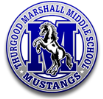 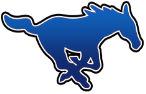 Banner & Sponsorship ProgramDear Friends and Supporters of Thurgood Marshall Middle School,Thank you for your interest in sponsoring a banner at Thurgood Marshall Middle School. Marshall is the only middle school in Scripps Ranch and is attended by nearly 1500 students. Approximately 850 families have children at this school. Your sponsorship allows the Marshall Mustang Organization (MMO) to provide technologies, supplies, and teaching support to the school. We estimate that your banner will receive 54,400 views while it is displayed at the school.On behalf of the students at Thurgood Marshall Middle School, we thank you for your generous support.Name:____________________________________________________________Business Name:_________________________________________________________Address:_________________________________________________________Email:____________________________________________________________Phone:__________________________  Cell:_________________________________Signature:_________________________________________________________Checks should be made payable to: Marshall Mustang Organization
Form and check should be mailed to: Marshall Middle School, Attention: 
Mary Ringenbach
9700 Avenue of Nations, San Diego, CA, 92131
Any questions, please contact Mary Ringenbach at marshalldonation@gmail.com  
Donations are non-refundableBanner Sponsor GuidelinesEmail camera ready artwork to bethjenningsmcneill@gmail.comFiles must be <20MB in sizeMust be a JPG, TIF, or PDF file typeAll banners must include the wording “supports Marshall Middle School”A 4’x8’ banner has plenty of room for graphics, website addresses or contact information and plenty of other wording.

                           A Sample of Requests from Academic Departments at Marshall Middle School:English
-Book sets – 72 copies of the following novels: (1) Touching Spirit Bear, (2) The    Breadwinner, (3) The Crucible, (4) March, (5) Of Mice and Men and 100 copies of  To Kill a Mockingbird
-Composition books
-Folder crates
-Colored paper
-Large bindersHistory
-Subscriptions to online services and publications such as The New York Times Upfront, Storyboardthat, and Flocabulary
-Color printer/copier especially for analysis of maps and art
-Historical artifacts, props and costumes for mock trials and historical simulations
-Money for workshops, field trips and conferences for teachers that they miss out on because of budget limitations.
-Access to TCI – and interactive online textbook

Science
-Chemicals for use in chemistry labs (baking soda, vinegar, ammonia, rubbing alcohol)
-Materials for labs, engineering challenges and other activities (batteries, aluminum foil, balloons, plastic straws, masking tape, disposable gloves, Ziploc bags, paper towels, screen wipes, disinfectant wipes)